AFTALE OM KONSULENTBISTAND Evaluering af satspuljen ”Forstærket indsats overfor storrygere”Denne aftale samt tilhørende bilag om konsulentbistand (herefter benævnt “Aftalen”), er indgået mellem:Sundhedsstyrelsen, Axel Heides Gade 1, 2300 København S, CVR nr. 12070918og<konsulentfirmaets navn, adresse, postnummer og by, CVR nr.> (herefter benævnt “Leverandøren”)LeverancenSe Bilag 2 – Sundhedsstyrelsens kravspecifikation og Bilag 3 – Leverandørens tilbud.Vederlag og faktureringEvalueringen leveres til en fast pris på 990.000 kr. eks. moms.Betalingsplanen fremgår af Bilag 3 – Leverandørens tilbud.De sidste 15 % af kontraktsummen udbetales under alle omstændigheder først i forbindelse med Sundhedsstyrelsens endelige godkendelse af evalueringen.Øvrige vilkår for vederlag og fakturering følger Sundhedsstyrelsens Standardaftalevilkår.TidsplanSe Bilag 2, pkt. 4 for Sundhedsstyrelsens overordnede tidsplan.Se Bilag 3 for Leverandørens detaljerede tidsplan.Tilknyttede konsulenter<beskriv Leverandørens tilknyttede konsulenter og deres opgaver ift. leverancen>SamarbejdeLeverandørens tovholder på Leverancen er: <angiv Leverandørens tovholder på leverancen>Sundhedsstyrelsens tovholder på leverancen er: Fuldmægtig Hanne Vibjerg, havi@sst.dk / tlf. 7222 7808<beskriv evt. ikke-økonomiske forpligtigelser som Sundhedsstyrelsen har ift. leverancen>Vilkår og bestemmelserLeverandøren tilkendegiver at have læst og accepteret Sundhedsstyrelsens Standardaftalevilkår, der udgør en integreret del af aftalen.<evt. afvigelser fra standardaftalevilkårene eller ekstra bestemmelser>Bilag til denne aftaleBilag 1 – Sundhedsstyrelsens StandardaftalevilkårBilag 2 – Sundhedsstyrelsens kravspecifikationBilag 3 – Leverandørens tilbudBilag 4 – Tro og love erklæringerBilag 5 – UdbudsbetingelserBilag 6 – Leverandørens CV’erBilag 7 – Spørgsmål og svar notatBilag 8 – Opslag Organisationspuljen StorrygerindsatsBilag 9 – Udmøntning af Storrygerpuljen 2014–2017Dato: Dato: For Sundhedsstyrelsen:For <Leverandøren>:<Navn, læseligt><Navn, læseligt>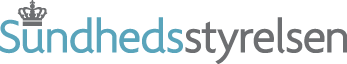 